CORPORATE OFFICE: 3rd Floor, PTI Building, 4-Parliament Street, New Delhi – 110001Online bids are invited through Central Public Procurement Portal & INFRACONConsultancy Services for carrying out Feasibility Study, Preparation of Detailed Project Report and providing pre-construction services in respect of Two Laning with paved shoulder NH configuration of  Demwe-Brahmkund Section and Arrowa-Khupa-Hayuliang section of Demwe-Hawai Road under SARDP-NE on Engineering, Procurement and Construction mode in the state of Arunachal PradeshLast date and time for submission of bids are as follows:i) Last date for online submission of bids -21.04.2016(Upto 1600 hrs)ii) Last date for Submission of physical documents -21.04.2016 (Upto 1600 hrs)Consultancy Service for Authority Engineer for the following projects in state of Arunachal Pradesh under SAARDP on EPC basis2 laning of Akajan-Likabali-Bame road from Km 12 to Km 33 (State road)2 Laning of Akajan-Likabali-Bame road from Km 33 to Km 65 (State road)2 Laning with Paved shoulders from Pasighat to Bomjur Section of NH-52 2 Laning from Singer River to Sijon River section of NH-513 Last date and time for submission of bids are as follows:i) Last date for online submission of bids -01.04.2016(Upto 1600 hrs)ii) Last date for Submission of physical documents -01.04.2016 (Upto 1600 hrs)For further details please visit - CPPP web site https://eprocure.gov.in/eprocure/app, www.nhidcl.com, www.infracon.nic.inNOTE:  Any change or amendment to this notice will be posted on the above websites only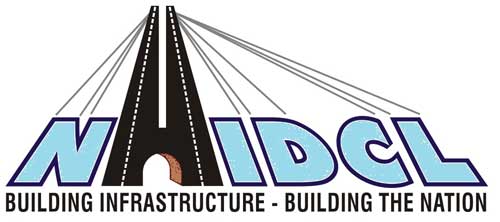 